CAST Workplace Challenges Word Cloud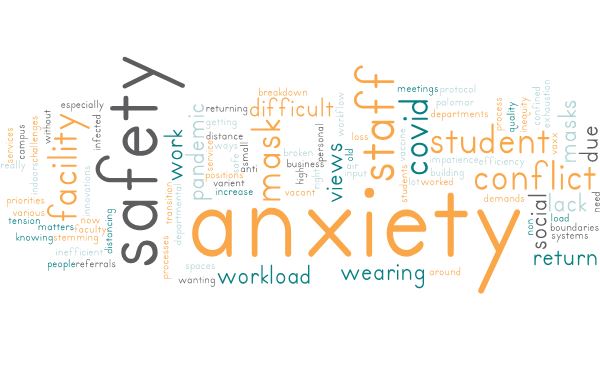 